Chè ___________:Nou konnen anpil abitan te gen difikilte pandan kriz COVID-19 la, epi konsa nou kontan ba ou enfòmasyon sou yon nouvo pwogram ki kapab ede ou. SI OU ANRETA AK LWAYE OU AKÒZ COVID LA, NOU KAPAB APLIKE POU ÈD IJANS POU PEYE LWAYE OU DWE A. Lwaye sa a t ap peye dirèkteman bay Otorite Lojman ou an atravè pwogram Èd Ijans pou Lwaye Lojman Sibvansyone an (Subsidized Housing Emergency Rental Assistance, SHERA) gouvènman federal la finanse. Nou pral bezwen èd ou ak otorizasyon ou pou aplike pou lajan sa yo. Ou gendwa kalifye pou èd pou lwaye sa a si:
Revni ou pi ba pase limit pwogram lan ki nan 80% Revni Mwayen Zòn lan (Area Median Income, AMI);
Ou dwe lwaye ki anreta ant 1ye avril 2020 ak 31 mas 2021; epi 
Ou te pèdi revni, epi/oswa te gen yon gwo ogmantasyon nan depans ou yo akòz COVID-19 la.Ou pral gen pou ou siyen yon deklarasyon sou sèman ki di sa se laverite.Sitiyasyon imigrasyon pa afekte kalifikasyon ou pou pwogram sa a. Ou pa bezwen yon nimewo sekirite sosyal pou ou aplike. Sepandan, si ou gen yon nimewo sekirite sosyal, ou pral oblije bay kat dènye chif yo. Si ou kalifye epi ou resevwa asistans alokasyon SHERA a, pwogram lan gendwa anmezi pou peye 100% PRI LWAYE OU DWE POU MWA YO SOTI AVRIL 2020 JISKA MAS 2021 epi ou pral resevwa PWOTEKSYON ANPLIS (6 MWA apre ou resevwa dènye peman alokasyon SHERA a) KONT DEGÈPISMAN POU LWAYE KI PA PEYE si ou gen difikilte toujou pou peye lwaye ou.Si ou te gen yon ogmantasyon nan revni ou pa te rapòte ban nou ant 1ye avril 2020 ak 31 mas 2021, ou dwe rapòte revni sa a kounye a epi mande yon redetèminasyon pwovizwa. Nenpòt lwaye retwoaktif ki genyen akòz sa kapab peye ak SHERA. Si ou pa rapòte revni sa a epi yo jwenn li nan pwochen detèminasyon anyèl ou an, ou gendwa dwe aryere lwaye. Kòm rapèl, lokatè lojman piblik Eta yo dwe rapòte ogmantasyon mansyèl nan revni fwaye a ki plis pase 10% epi lokatè lojman Piblik Federal yo dwe ________Antanke Otorite Lojman ou, n ap ede ou konnen si ou kalifye pou pwogram lan e ki dokiman ki gendwa nesesè. 
Si ou te deja aplike pou RAFT oswa pou yon lòt kalite èd ijans pou lwaye, epi w ap tann yon desizyon sou aplikasyon ou an, ou dwe kontinye avèk aplikasyon sa a epi pa kontinye avèk SHERA. Si ou te resevwa deja lòt èd pou lwaye epi ou gen lwaye ou dwe toujou ki poko peye soti 1ye avril 2020 pou rive 31 mas 2021, ou kalifye pou ou patisipe nan SHERA.Li poko sèten si gen lòt èd anplis pou lwaye ki pral disponib atravè pwogram sa a pou lwaye ki dwe apre 31 mas 2021. Ou responsab pou peye lwaye mansyèl aktyèl ou an dapre kontra lwaye ou oswa si ou gen yon lòt akò peman lwaye nou apwouve.Tanpri kontakte manadjè pwopriyete Otorite Lojman ou an pou pita nan espas 14 jou nan _______________________________ pou jwenn plis enfòmasyon pou konnen si ou kalifye pou èd nan SHERA. Pou jwenn èd pou konprann lèt sa a, pou jwenn èd nan zafè lang, oswa pou aranjman rezonab, tanpri kontakte ________________.Si ou pa kalifye pou finansman SHERA baze sou direktiv pwogram lan, nou pral pale sou lòt opsyon pou ede ou peye nenpòt lwaye ki anreta.Ak Senserite, ________________________ Manadjè Pwopriyete 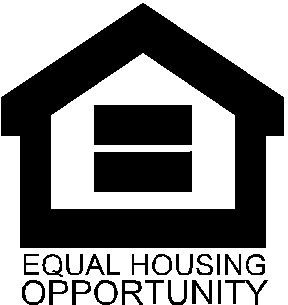 